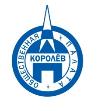 Общественная палата
    г.о. Королёв МО                ул.Калинина, д.12/6Акт
осмотра санитарного содержания контейнерной площадки (КП) 
согласно новому экологическому стандартуМосковская обл. «10» апреля 2021 г.г.о.Королев, ул. Фрунзе, д.10 (адрес КП)Комиссия в составе:  Кошкиной Любови Владимировны -  председателя комиссии,                      Сильянова Тамара Александровна – член комиссии,По КП г.о. Королев,_ул. Фрунзе, д.10.Результаты осмотра состояния КП комиссиейПрочее /примечания:В рамках контрольных мероприятий мобильная группа Общественной палаты г.о.Королев в очередной раз посетила контейнерную площадку (КП) на ул. Фрунзе, д.10.Проверка показала: расположенная по данному адресу КП оборудована под бункерную площадку. График вывоза мусора не нарушен. Имеются замечания:- синий сетчатый контейнер стоит не под водонепроницаемой крышей;- чистый бункер установлен на площадку, не очищенную от ТКО от предыдущих выгрузок.По данным проверки составлен АКТ, который будет направлен в адрес регионального оператора для принятия мер по устранению замечаний.Подписи: 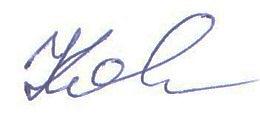 Кошкина Л.В. 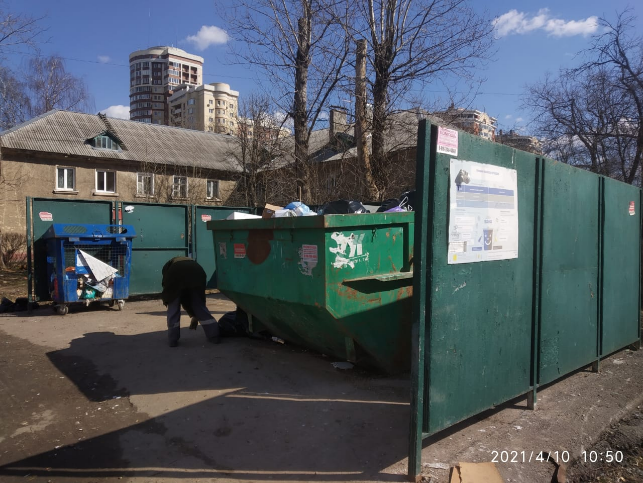 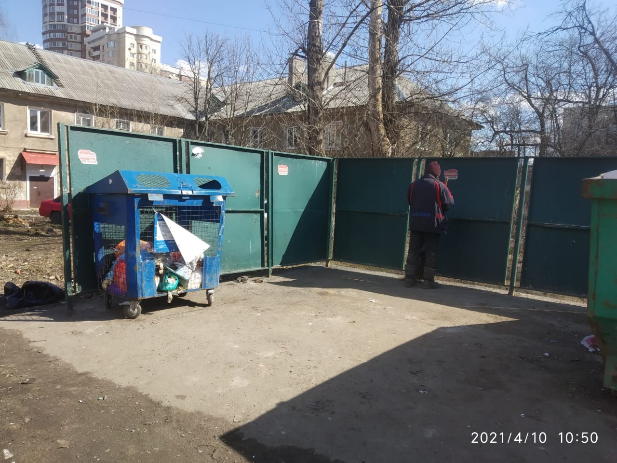 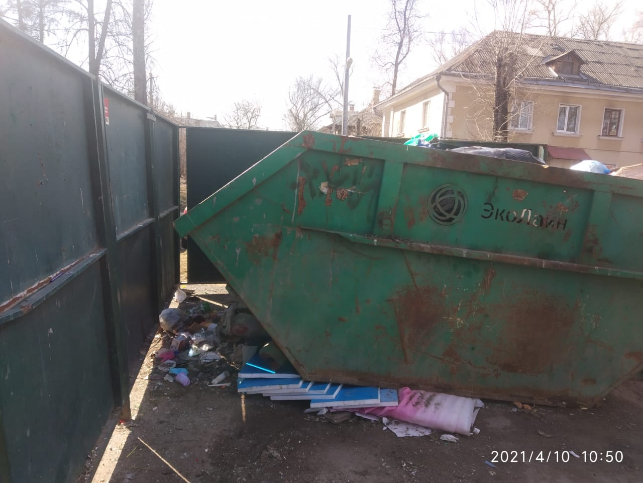 №Критерии оценки контейнерной площадкиБез нарушенийНарушения1Наполнение баков+2Санитарное состояние+3Ограждение с крышей (серые баки под крышей) +4Твёрдое покрытие площадки+5Наличие серых/синих контейнеров (количество)0/16Наличие контейнера под РСО (синяя сетка)17График вывоза и контактный телефон+8Информирование (наклейки на баках как сортировать)+9Наличие крупногабаритного мусора+